Lección 11: Todo sobre los diagramas de cintaAsociemos diagramas, problemas-historia y ecuaciones.Calentamiento: Conversación numérica: Suma y restaEncuentra mentalmente el valor de cada expresión.11.1: Representemos problemas-historiaAsocia las historias, los diagramas y las ecuaciones.11.2: Escribamos historiasEscoge uno de los diagramas. Escribe y resuelve un problema-historia que pueda estar representado por el diagrama.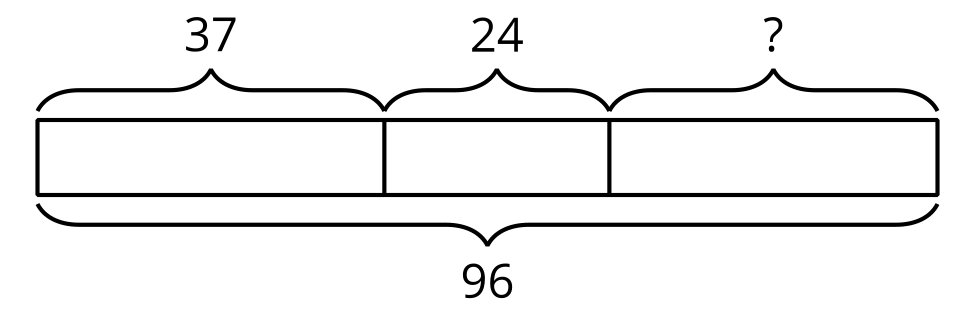 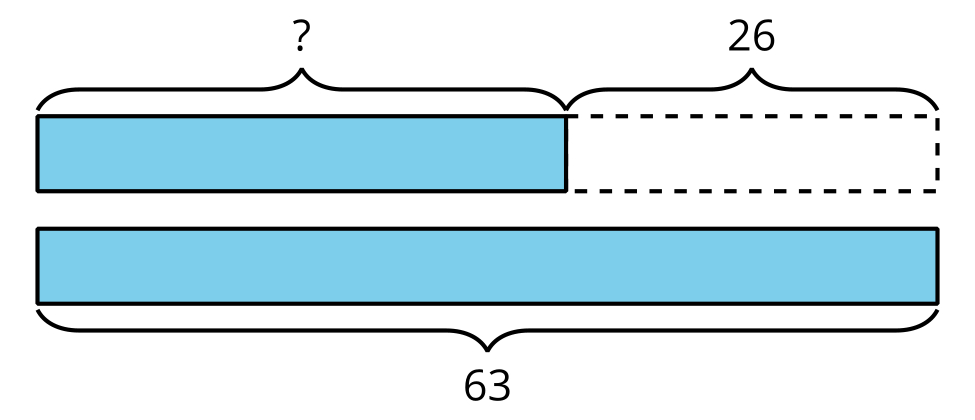 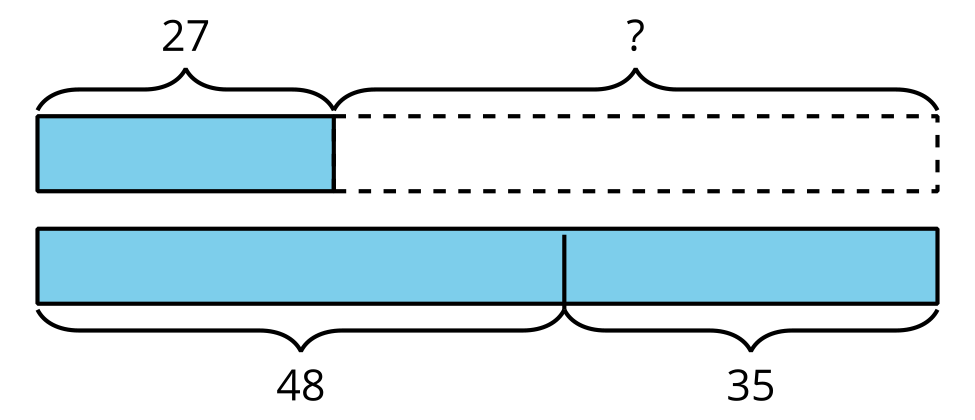 Problema ______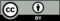 © CC BY 2021 Illustrative Mathematics®